§5718.  Standard of prudenceAll investments made under this subchapter must be made with the judgment and care that persons of prudence, discretion and intelligence, under circumstances then prevailing, exercise in the management of their own affairs, not for speculation but for investment, considering:  [PL 1995, c. 206, §2 (NEW).]1.  Safety.  The safety of principal and preservation of capital in the overall portfolio;[PL 1995, c. 206, §2 (NEW).]2.  Maintenance of liquidity.  Maintenance of sufficient liquidity to meet all operating and other cash requirements with which a fund is charged that are reasonably anticipated; and[PL 1995, c. 206, §2 (NEW).]3.  Income.  The income to be derived throughout budgetary and economic cycles, taking into account prudent investment risk constraints and the cash-flow characteristics of the portfolio.[PL 1995, c. 206, §2 (NEW).]This standard must be applied to the overall investment portfolio of the municipality and not to individual items within a diversified portfolio.  [PL 1995, c. 206, §2 (NEW).]SECTION HISTORYPL 1995, c. 206, §2 (NEW). The State of Maine claims a copyright in its codified statutes. If you intend to republish this material, we require that you include the following disclaimer in your publication:All copyrights and other rights to statutory text are reserved by the State of Maine. The text included in this publication reflects changes made through the First Regular and First Special Session of the 131st Maine Legislature and is current through November 1. 2023
                    . The text is subject to change without notice. It is a version that has not been officially certified by the Secretary of State. Refer to the Maine Revised Statutes Annotated and supplements for certified text.
                The Office of the Revisor of Statutes also requests that you send us one copy of any statutory publication you may produce. Our goal is not to restrict publishing activity, but to keep track of who is publishing what, to identify any needless duplication and to preserve the State's copyright rights.PLEASE NOTE: The Revisor's Office cannot perform research for or provide legal advice or interpretation of Maine law to the public. If you need legal assistance, please contact a qualified attorney.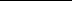 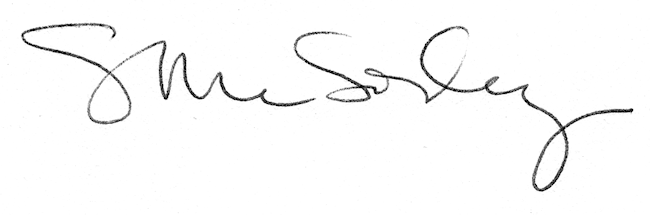 